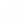 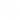 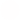 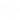 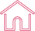 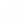 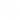 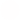 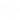 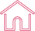 TOOLS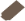 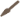 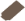 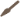 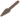 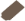 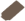 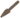 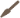 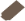 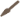 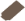 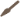 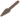 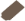 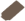 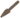 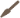 A	B	ISE4GEMS TOOL 1: First-order boundary analysis (1/2)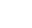 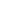 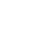 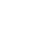 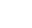 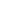 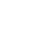 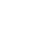 Suggested document sources:organizational mission statements, strategic   plans, programme/project documents, proposals and grants, ToC, baseline studies, monitoring data/reports, progress and donor reports, reviews or evaluations, etc.A	B	ISE4GEMS TOOL 1: First-order boundary analysis (2/2)Suggested document sources:organizational mission statements, strategic   plans, programme/project documents, proposals and grants, ToC, baseline studies, monitoring data/reports, progress and donor reports, reviews or evaluations, etc.A	B	ISE4GEMS TOOL 4: Vulnerability assessmentSources:Organization). 2009. The LivelihoodAssessment Toolkit.Frankenberger, T.R., K. Luther, J. Becht, and M.K. McCaston. 2002. Household Livelihood Security Assessments A Toolkit for Practitioners. Atlanta, GA: CARE USA.Moret, W. 2014. Vulnerability Assessment Methodologies: A Review of the Literature. Washington, DC: USAID.Oxfam Australia and Australian Government (AusAID). 2012. Integrated Disaster Risk Reduction and Climate Change Participatory Capacity Vulnerability Analysis(PVCA) Toolkit.Regional Hunger and Vulnerability Programme (RHVP), Save the Children UK (SC UK) and the Food Economy Group (FEG). 2015. The Practitioner’s Guide to the Household Economy Approach.Regmi, B. et al. 2010. Participatory Tools and Techniques for Assessing Climate Change Impacts and Exploring Adaptation Options.London: UKAID.A	B	ISE4GEMS TOOL 7: Transdisciplinary methods and tools (1/4)Key for ISE4GEMs relevance:Gender = Developed to respond to gender equity andempowermentEnvironments = Developed to promote environmentalanalysisMarginalized voices = Developed to highlight the voices of marginalized groupsSystemic = Developed to promote systemic thinkingA	B	ISE4GEMS TOOL 7: Transdisciplinary methods and tools (2/4)Key for ISE4GEMs relevance:Gender = Developed to respond to gender equity andempowermentEnvironments = Developed to promote environmentalanalysisMarginalized voices = Developed to highlight the voices of marginalized groupsSystemic = Developed to promote systemic thinkingA	B	ISE4GEMS TOOL 7: Transdisciplinary methods and tools (3/4)Key for ISE4GEMs relevance:Gender = Developed to respond to gender equity andempowermentEnvironments = Developed to promote environmentalanalysisMarginalized voices = Developed to highlight the voices of marginalized groupsSystemic = Developed to promote systemic thinkingA	B	ISE4GEMS TOOL 7: Transdisciplinary methods and tools (4/4)Key for ISE4GEMs relevance:Gender = Developed to respond to gender equity andempowermentEnvironments = Developed to promote environmentalanalysisMarginalized voices = Developed to highlight the voices of marginalized groupsSystemic = Developed to promote systemic thinkingA	B	ISE4GEMS TOOL 8: Facilitators’ field guide meeting plannerA	B	ISE4GEMS TOOL 10: GEMs integration toolThe	arrows represent a strong interconnection between the G, E and M running through a theme(s) and that there is strong evidence to support this fromthe data.The	arrows represent a softer interconnection between a theme but withsome evidence.A	B	ISE4GEMS TOOL 11: Final Reflectionswww.unwomen.org www.facebook.com/unwomen www.twitter.com/un_women www.youtube.com/unwomen www.flickr.com/unwomenQuestions to guide your analysisInformation/description  (e.g., what was each individual or group’s role?)Source (e.g., monitoring report, staff interview)Include or exclude in the evaluation and whyList the groups of stakeholders that were explicitly identified at the start of the interven- tion—especially those that represent GEMs stakeholders (e.g., donors, programme staff, gate- keepers, government agencies, community organizations, households, individuals, schools/ac- ademia, NGOs, multilateral organizations, private sector agencies). What was each individual or group’s role?Which stakeholders had decision-making power regarding the design of the programme? Which were consulted for feedback?Name any additional stakeholders who were identified during the implementation process of the intervention. What prompted their identification?Have the stakeholders been disaggregated by gender identity? Were categories beyond male and female included?Identify any stakeholders also classified as marginalized or vulnerable.Name stakeholders who could be classified as rights holders and/or duty bearers.Who are the intended data sources for this information?What were/are the relationships, and how do they vary by level of power? To what extent did the relationships change over the course of the intervention and what influenced those changes (e.g., social and economic empowerment, legal and social protection laws)?How has gender been defined? Are relevant gender identities or perspectives represented? Is a more inclusive definition of gender required?How will gender play a primary consideration in the planning, staffing, field locations, meth- ods and participation throughout the evaluation’s conduct?Describe the particular marginalized sectors or groups. Can they be included in the evalua- tion? Who is making those decisions?Questions to guide your analysisInformation/description  (e.g., what was each individual or group’s role?)Source (e.g., monitoring report, staff interview)Include or exclude in the evaluation and whyWhat special adaptations need to be put into place for people to safely participate (e.g., home visits, focus groups, use of technologies for anonymity and inclusion)?How can all affected people, communities and organizations be involved in the planning and design of the evaluation?If they were not a central focus, how will other marginalized groups be included as stakehold- ers?Which people with local and/or scientific expertise or organizations can provide knowledge and representation of the socioecological landscapes of importance?Can agencies be included that are tasked with monitoring and supporting social change for human and environmental well-being (e.g., Medicines Sans Frontiers, the International Union Conservation of Nature)?How will structural and relational power dynamics that acted as barriers or enablers of partic- ipation for gendered and marginalized groups be identified and mitigated?What possible opportunities could inclusion provide to empower, build capacity, reduce mar- ginalization or positively influence power dynamics?How will different perspectives and potential conflicts between stakeholders/groups be man- aged? What does this level of complexity mean for the evaluation?What are the barriers to inclusion related to feasibility, accessibility, harm and power dynam- ics? Can these barriers be mitigated ethically and efficiently with safeguards (e.g., home visits, focus groups, use of technologies for anonymity and inclusion)?How will structural and relational power dynamics that acted as barriers or enablers of partic- ipation for gendered and marginalized groups be identified and mitigated?What consideration about vulnerability assessment do they suggest? Do the stakeholders suggest questions to ask of the evaluation?Questions to guide your analysisInformationIdeal actions to be takenSource (e.g., monitoring report, staff interview)What was missing from the Boundary Story that could be included in the evaluation boundary (e.g., vulnerability assessments, gender analysis, human rights analysis, socioenvironmental analysis)?Who are the agents of interpersonal power dynamics and structures within the Boundary Story? How were these agents identi- fied? Who or what agencies should be included in the evaluation?How does the intervention interact with its context? Is the intervention nested or intersecting with other systems? What types of networks have formed among these systems? How do they affect or change each other?GENDER EQUALITYGENDER EQUALITYGENDER EQUALITYGENDER EQUALITYCan the evaluation increase the accountability and learning of how the intervention has affected or could better support gender equality (e.g., for women, men and/or transgendered people as defined and identified by the people involved/affected by the intervention)?Is there evidence of planned or unplanned results (positive or negative) related to gender equality?How will the evaluation be used to improve intervention design to promote gender equality?ENVIRONMENTSENVIRONMENTSENVIRONMENTSENVIRONMENTSHow can the evaluation increase the accountability of, and learning about, the habitability of environments and socioecological landscapes for humans and flora and fauna (as defined and identified by the people involved/affected by the intervention)?Is there evidence of planned or unplanned results (positive or negative) related to the habitability, sustainability or managed resource use of ecological systems?How will the evaluation be used to improve intervention design to promote environmental sustainability?MARGINALIZED VOICESMARGINALIZED VOICESMARGINALIZED VOICESMARGINALIZED VOICESHow can the evaluation increase the accountability and learning of changes in the status, needs and quality of life of people, and reduce marginalization (as defined and identified by the people involved/affected by the intervention)?Is there evidence of planned or unplanned results (positive or negative) related to reductions in marginalization?How will the evaluation be used to improve intervention design to reduce marginalization in all its forms for social and environ- mental justice?Questions to guide your analysisInformationWhat action should be taken?Record of changes in thinking or emergence of new materialSource (e.g., monitoring report, staff interview)What should be assessed to provide robust analysis of the GEMs dimensions?What level of data is available or can feasibly and ethically be collected against the GEMs dimensions (e.g., on environmental landscapes)?Do the systems have discreet and knowable ecological landscapes (e.g., natural resources, places or asset)? How were these described in the intervention (quantified, measured or described in narratives)?Are there ongoing issues of contestation concerning ecological landscapes and sustainable development?What is the context within which the evaluation is being undertaken?What are the policy and sectoral boundaries (e.g., local, state, international)? What policy settings and sectors of the community did the intervention work with and within or seek to affect?How was the social impact measured?Is there an explicit ToC? Were monitoring indicators established to review changeHow is cultural sensitivity and awareness addressed? What language(s) are spoken? What is the ethnic composi- tion of the population? What are the religious practices and observations? What are the beliefs and practices that must be understood and regarded with cultural sensitivity?How were the intervention’s staff, volunteers, partners, etc., cognizant of cultural sensitivities and did they act with cultural competence?Were the intervention’s staff, volunteers, partners, etc. cognizant of intersectional divisions that may have com- pounded individuals’ or groups’ experience of marginalization?What evidence is there of critical reflection on the initial boundaries of the problem and agreement sought from local participants/stakeholders that the intervention is warranted, ethical, and likely to produce an outcome that makes an improvement?What level of authentic stakeholder participation is possible and what are the parameters around co-evaluation/ co-facilitation (e.g., availability or interest/capacity of stakeholders, independence safeguards)?Will the evaluation results support learning on transformational change and open up opportunities, or find limita- tions to build local capacities?What resources exist to evaluate the intervention?Date:Date:Date:Date:Date:Date:Date:Date:Date:Date:Date:EVALUATION TITLE:EVALUATION TITLE:EVALUATION TITLE:EVALUATION TITLE:EVALUATION TITLE:EVALUATION TITLE:EVALUATION TITLE:EVALUATION TITLE:EVALUATION TITLE:EVALUATION TITLE:EVALUATION TITLE:Evaluator/Co-evaluators:Evaluator/Co-evaluators:Evaluator/Co-evaluators:Evaluator/Co-evaluators:Evaluator/Co-evaluators:Evaluator/Co-evaluators:Evaluator/Co-evaluators:Evaluator/Co-evaluators:Evaluator/Co-evaluators:Evaluator/Co-evaluators:Evaluator/Co-evaluators:1234567891011Evaluation purpose, objectives and useEvaluation criteriaEvaluation key questionsEvaluation indicatorsData collection methodsAlternative optionsData source(s), stakeholders and data management planIdentified ethical risks and safeguardsData analysis and interpretation methods for systemic triangulationCapacity development and knowledge sharingTimeline and resourcesChapter 5, Step 3These are indicative questions to support the development of your plan. Please see	for a more comprehensive discussion and set of suggestive questions for each column.Chapter 5, Step 3These are indicative questions to support the development of your plan. Please see	for a more comprehensive discussion and set of suggestive questions for each column.Chapter 5, Step 3These are indicative questions to support the development of your plan. Please see	for a more comprehensive discussion and set of suggestive questions for each column.Chapter 5, Step 3These are indicative questions to support the development of your plan. Please see	for a more comprehensive discussion and set of suggestive questions for each column.Chapter 5, Step 3These are indicative questions to support the development of your plan. Please see	for a more comprehensive discussion and set of suggestive questions for each column.Chapter 5, Step 3These are indicative questions to support the development of your plan. Please see	for a more comprehensive discussion and set of suggestive questions for each column.Chapter 5, Step 3These are indicative questions to support the development of your plan. Please see	for a more comprehensive discussion and set of suggestive questions for each column.Chapter 5, Step 3These are indicative questions to support the development of your plan. Please see	for a more comprehensive discussion and set of suggestive questions for each column.Chapter 5, Step 3These are indicative questions to support the development of your plan. Please see	for a more comprehensive discussion and set of suggestive questions for each column.Chapter 5, Step 3These are indicative questions to support the development of your plan. Please see	for a more comprehensive discussion and set of suggestive questions for each column.Chapter 5, Step 3These are indicative questions to support the development of your plan. Please see	for a more comprehensive discussion and set of suggestive questions for each column.Why is this evaluation being undertaken?What need will it serve? Who will be interested or able to use it and how?Are there divergent views as to the objectives and use of the evaluation?Which GEMs dimensions (and their inter-relationships) are relevant to include in the objectives?Are GEMs deemed relevant incorporated into the evaluation criteria?Are GEMs deemed rel- evant incor- porated into the evaluation questions based on their relevant?Was the selection of questions an inclusive process?Are second or- der questions included?Select indicators to be able to collect evidence of interventioneffectiveness, the relevant GEMsdimensions and to track changes in behaviour and attitudes.Do interdisciplinary mixed methods integrate different data sets to:Gather sufficient and appropriate dataExamine the causes of marginalization, gender inequality and damage to environmentsProduce locally defined, beneficial improvements and social changeAddress how data and associated materials will be managed, stored, documented and secured.Do interdisciplinary mixed methods integrate different data sets to:Gather sufficient and appropriate dataExamine the causes of marginalization, gender inequality and damage to environmentsProduce locally defined, beneficial improvements and social changeAddress how data and associated materials will be managed, stored, documented and secured.Do interdisciplinary mixed methods integrate different data sets to:Gather sufficient and appropriate dataExamine the causes of marginalization, gender inequality and damage to environmentsProduce locally defined, beneficial improvements and social changeAddress how data and associated materials will be managed, stored, documented and secured.Have ethical protocols been reviewed and safeguard strategies been developed?How will decisions be made on when to exclude a stakeholder due to ethical concerns?Do analysis methods allow you to establish findings according to the GEMs themes and emergent outcomes?What methods can be deployed for an inclusive interpretation processes?Who will be  engaged in the final boundary analysis within which to interpret the findings?What are the knowledge sharing and capacity development opportunities during the evaluation process?At the end of the process? What methods will be used?What are the resources and time frames available?Do these take into account possible need for additional cycles of data collection?Will the evaluation process and findings be used to develop capacity of stakeholders?Facilitator:Location:Date:Stakeholders present:Stakeholders present:Stakeholders present:IntroductionsIntroduce members of the teamIntroduce members of the teamOverview of the projectFacilitate a discussion about the evaluation—objectives, ToRs, etc. Discussion of the intervention’s Boundary StoryFacilitate a discussion about the evaluation—objectives, ToRs, etc. Discussion of the intervention’s Boundary StoryIntroduce the ISE4GEMs approachDescribe figures 4.1, B.1 and B.2Value of drawing boundaries to think about the project and efforts to capture emergent outcomes of the interven- tionValue of thinking about gender, socioecological landscapes and marginalized communities Value of using transdisciplinary methodsValue of capturing emergenceDescribe figures 4.1, B.1 and B.2Value of drawing boundaries to think about the project and efforts to capture emergent outcomes of the interven- tionValue of thinking about gender, socioecological landscapes and marginalized communities Value of using transdisciplinary methodsValue of capturing emergenceReview the planning matrixReview the locations, communities, targeted individuals, environmental and geographical obstacles, gatekeepers and support staff, resources, vulnerability, risk and ethicsReview the locations, communities, targeted individuals, environmental and geographical obstacles, gatekeepers and support staff, resources, vulnerability, risk and ethicsReview the methodsReview the methods selected and make adjustments, adaptations and other changes to the planning matrixReview the methods selected and make adjustments, adaptations and other changes to the planning matrixEmergent issuesLeave time to discuss other issuesLeave time to discuss other issuesDocument changesDocument all changes to the matrix plan and record why changes have been madeDocument all changes to the matrix plan and record why changes have been madeCapacity buildingWhat skills, knowledge and relationships have been formed from this meeting?Have all staff written/discussed their expectations of the project? What do they seek to gain, achieve and learn? How this can be achieved?What skills, knowledge and relationships have been formed from this meeting?Have all staff written/discussed their expectations of the project? What do they seek to gain, achieve and learn? How this can be achieved?Gender responsiveData reveals:Weak	StrongData reveals:Weak	StrongWas there an effort by implementers to identify and analyze evidence of a potential gendered impact and possible repercussions?Risk assessment does not probe for differentiated harmful impactPlanning consultations was not gender representativeDetailed planning is recorded by the implementers to account for risk and harmPlanning reveals efforts to foresee outcomes reflected in the ToCWhat evidence is there of a gender responsive monitoring system used throughout the interven- tion?Little or no evidence of monitoring processesIndicators selected were not adequate to capture gender differencesData collection has followed a systematic routinized collection methodologyNo evidence of complexity considerations in method selectioRegular monitoring from multiple source methods (e.g., staff reports, surveys, interviews, etc.)Intervention altered and changed to respond to emergence and recognition of biasMitigation efforts of negative outcomes enacted in response to early feedbackDoes the data substantiate that the outcomes of the intervention benefited women and men in culturally appropriate and acceptable ways?Indecision concerning benefits for womenDenial that benefits to women matter or harms to women occurred (negative)Female benefits automatically accrued through the position of a male figure (e.g., father, brother, son)Wide recognition and examples provided of benefits accruing to women/ girlsEvidence that these benefits were acceptable to women as expressed by womenOREvidence that women are worse off due to unforeseen emergent circum- stances that are explained and reinforced in the data from multiple sourcesWas there an analysis of power dynamics both institutional and interpersonal?Limited or no analysis: Lack of awareness, Indecision, or indif- ference about why differences occurredDenial of harms therefore no cause givenDetailed explanations can be found in the data with multiple source cor- roborationWhat other gender responsive elements are im- portant to capture for evaluating the intervention?EnvironmentsData reveals:Weak	StrongData reveals:Weak	StrongHow have ecological systems or services interact- ing with or potentially affected by the intervention been identified?Data reveals lack of awareness, indecision or indifference Denial of harms therefore no cause givenEvidence of localized meanings of “sustainable development” to improve human settlements and ecological systemsOREvidence that local environments are worse off due to emergent circum- stances revealed in the data from multiple sources.Were ecological systems or services central or peripheral to the intervention?Data reveals lack of awareness, indecision or indifferenceWide recognition and examples of ecological systems’ inclusion in the interventionWho was consulted or represented the interest of the places, assets or ecological systems of signifi- cance?No evidence of consultation with ecological knowledge bear- ers (e.g. experts, academia, local land holders)Diverse data collections informed by multiple stakeholders.What other gender responsive elements are im- portant to capture for your intervention?Marginalized VoicesData reveals:Weak	StrongData reveals:Weak	StrongWere intersectional differences (e.g., according to sex, sexuality, age, income, ethnicity, ability, status or religion) accounted for?Evidence is weak or lacking.Evidence of inclusive planning and engagement with people to account for intersectionalityWhat evidence is there of engagement with mar- ginalized voices (e.g., according to sex, sexuality, age, income, ethnicity, ability, status or religion)?Evidence lacking or poor Poorly described groups Desk-top studies poorDetailed explanations can be found in data Detailed explanations can be found in data from multiple perspectives multiple perspectivesWhat structural barriers or enablers (social, political) limited or promoted the intervention’s capacity to support marginalized voices?Data reveals lack of awareness, indecision or indifferenceDetailed explanations can be found in data from multiple perspectivesWhat interpersonal relationships effected the intervention’s capacity to support marginalized voices?Data reveals lack of awareness, indecision or indifferenceDetailed explanations can be found in data from multiple perspectives including evidence of reflexive analysis by implementers